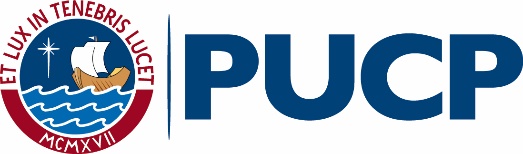 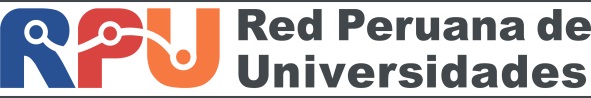 INFORMACIÓN SOBRE LA FICHA DE CURSOSINSTRUCCIONESEs importante que revise la oferta de cursos, sus respectivas sumillas y los planes de estudios de la Facultad PUCP de acuerdo con sus intereses. Luego, deberá completar la ficha con los cursos que desea llevar en la PUCP y los cursos que serán posteriormente reconocidos académicamente en su universidad de origen. Asimismo, los alumnos deben seleccionar los cursos que les interesa bajo la asesoría de una autoridad competente o responsable académico en su universidad de origen (decano, director de estudios o secretario académico de su Facultad), con el fin de poder encontrar equivalencias en cuanto a contenidos y convalidarlos sin problemas a su retorno.Cómo ver la oferta de cursos PUCPPaso 1: Ingresa a la página web http://rpu.edu.pe/programas/programa-intercambio-virtual-estudiantil/. Paso 2: Elije PUCP.Paso 3: Ingresa a la opción Cursos Virtuales Disponibles.Luego de que completes la ficha de cursos, debes colgarla en la plataforma de inscripción y, posteriormente, te informaremos si tu matrícula en los cursos que has elegido ha procedido o no.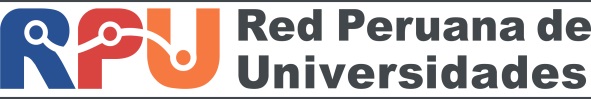 FICHA DE REGISTRO DE CURSOSDATOS DEL ALUMNONombres y Apellidos	_________________________________________________________Universidad de origen	_________________________________________________________Facultad de origen	_________________________________________________________Especialidad de origen	_________________________________________________________Teléfono:	_________________Correo electrónico:	__________________________________Ciclo de estudios al que postula		2021-1			2021-2  	(Marcar con un aspa)DETALLE DE CURSO(S)____________________________	_______________________________             Firma del estudiante	   Firma y sello del responsable académico_______________________________Firma y sello del Coordinador(a) RPUde universidad de origenCURSO(S) PUCPCURSO(S) PUCPCURSO(S) PUCPCURSO(S) DE RECONOCIMIENTO ACADÉMICOCURSO(S) DE RECONOCIMIENTO ACADÉMICOCURSO(S) DE RECONOCIMIENTO ACADÉMICON°ClaveNombre del cursoCréditosClaveCurso de universidad de origenCréditos1234567